Phalaenopsis equestris  HCC/AOS 76 Points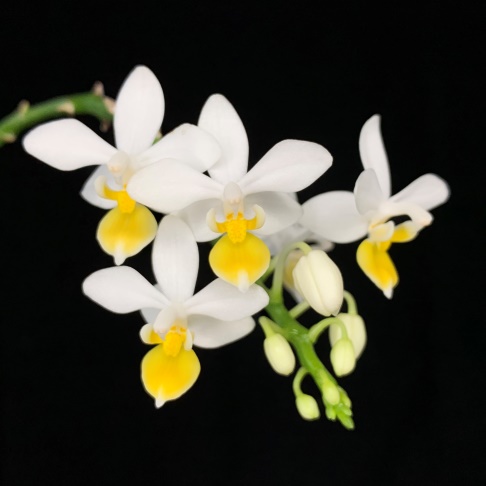 Thirty-four flowers and fourteen buds on two branched inflorescences: sepals and petals pure white; lip white, all but apex overlaid lemon yellow; substance firm; texture crystalline.Phalaenopsis celebensis  AM/AOS 82 Points                  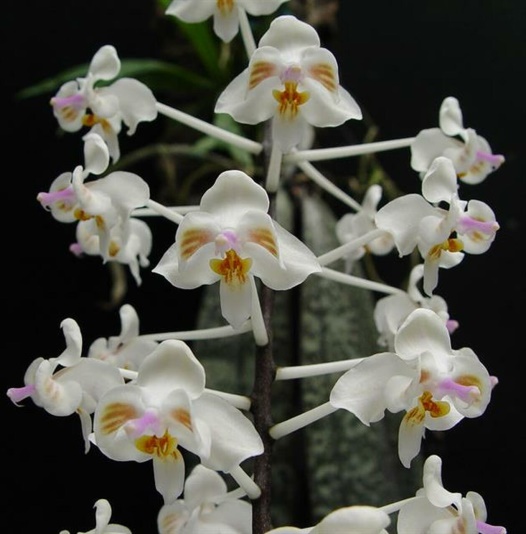 Twenty six flowers and six buds well presented on one arching inflorescence:sepals white, dorsal cupped; petals white, overlaid light brown centrally, overlay striped; lip white, overlaid light brown, striped  red-brown; column white, overlaid lavender; substance firm; texture matte.Phalaenopsis Purple Gem  CCM/AOS 81 Points             One hundred seven flowers and twenty-three buds on three branched, arching  42 cm inflorescences on a plant with clear unmarked leaves grown in a 30 cm clay pot on bark; sepals and petals light pink; lip dark magenta; column purple, anther cap cream; substance firm; texture matte.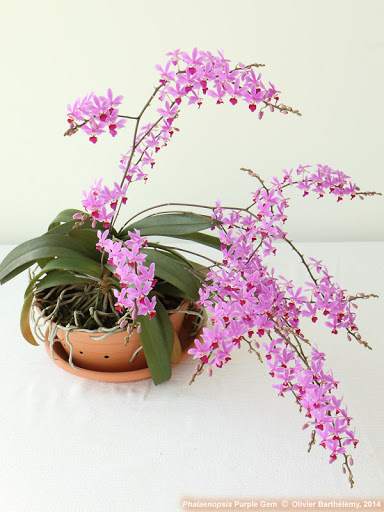 Phalaenopsis lindenii  HCC/AOS 77 Points     Seven flowers and four buds on one inflorescence; sepals and petals white, indestinctly veined light magenta; lip white, overlaid apically and veined light magenta; column magents; substance firm; texture crystalline.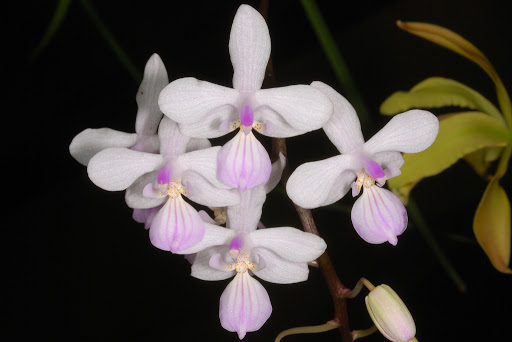 Vandaenopsis Pulcherrimin  AM/AOS 81 PointsTwenty-three well-arranged flowers and four buds on one branched inflorescence; flowers light pink; lip dark fuchsia, golden yellow basally: column and anther cap fuchsia ; substance firm; texture matte.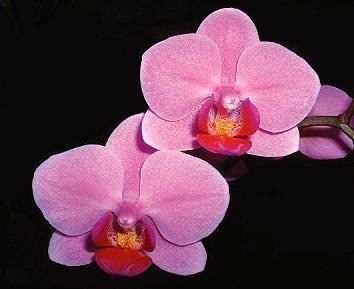 